MESTNA OBČINA LJUBLJANA  Mestna občina Ljubljana, Mestni trg 1, Ljubljana objavlja PREKLIC NAMERE O SKLENITVI NEPOSREDNE POGODBEza oddajo poslovnega prostora v lasti Mestne občine Ljubljana v brezplačno uporabo na naslovu Povšetova 37 v Ljubljani.(Datum objave: 30. 11. 2023)I.Prekliče se Namera o sklenitvi neposredne pogodbe za oddajo poslovnega prostora v brezplačno uporabo:Med prispelimi ponudbami za brezplačno uporabo, se bodo obravnavale le pravočasne in popolne ponudbe. V kolikor bo pravočasnih in popolnih ponudb več, si  Mestna občina Ljubljana pridržuje diskrecijsko pravico glede izbire najprimernejšega ponudnika za brezplačno uporabo predmetnega poslovnega prostora. Uporabnik bo s sklenitvijo pogodbe o brezplačni uporabi zavezan plačevati obratovalne stroške in stroške zavarovanja ter nadomestilo za uporabo stavbnega zemljišča. Za navedeno nepremičnino bo sklenjena neposredna pogodba.Rok za prijavo na namero je 20 dni od dneva objave na spletni strani Mestne občine Ljubljana. Prijavo na namero lahko ponudniki oddajo pisno na naslov Mestna občina Ljubljana, Mestni trg 1, 1000 Ljubljana, oz. po e-pošti na e-naslov Mestne občine Ljubljana, Mestni trg 1, Ljubljana, glavna.pisarna@ljubljana.si. Namera o sklenitvi neposredne pogodbe  je bila objavljena na spletni strani Mestne občine Ljubljana na dan 30.11.2023.Besedilo preklica Namere o sklenitvi neposredne pogodbe  je objavljeno na spletni strani Mestne občine Ljubljana:  http://www.ljubljana.si/si/mol/razpisi-razgrnitve-objave/II.Ta preklic Namere o sklenitvi neposredne pogodbe  začne veljati takoj.Mestna občina LjubljanaNaslov:Povšetova 37, 1000 LjubljanaPredmet najema:poslovni prostor št. P01 v izmeri 109,30 m2Najemnina:oddaja v brezplačno uporabo Čas oddaje v najem:za določen čas petih letNamembnost:pisarniška dejavnostPogoj za najem:-Za brezplačno uporabo lahko kandidirajo ponudniki, ki so neprofitna nevladna in humanitarna organizacija in delujejo v javnem interesu na področju socialnega varstva in enakih možnosti žensk in moških na podlagi 68. člena Zakona o stvarnem premoženju države in samoupravnih lokalnih skupnosti (Uradni list RS, št. 11/18 in 79/18). Prednost pri izbiri bodo imeli kandidati s področja socialnega varstva, ki imajo status prostovoljske organizacije in izvajajo programe za pomoč najbolj ranljivim skupinam;-Pravočasna ponudba, je v roku oddana ponudba.-Popolna ponudba je izpolnjena in podpisana ponudba za najem (priložen obrazec O-OBR29) in priložena odločba pristojnega organa, oz. izpis AJPES iz evidence nevladnih organizacij v javnem interesu, da je ponudniku podeljen status delovanja v javnem interesu iz prvega odstavka, kar je bistvena sestavina ponudbe.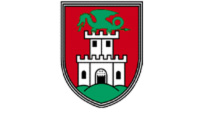 